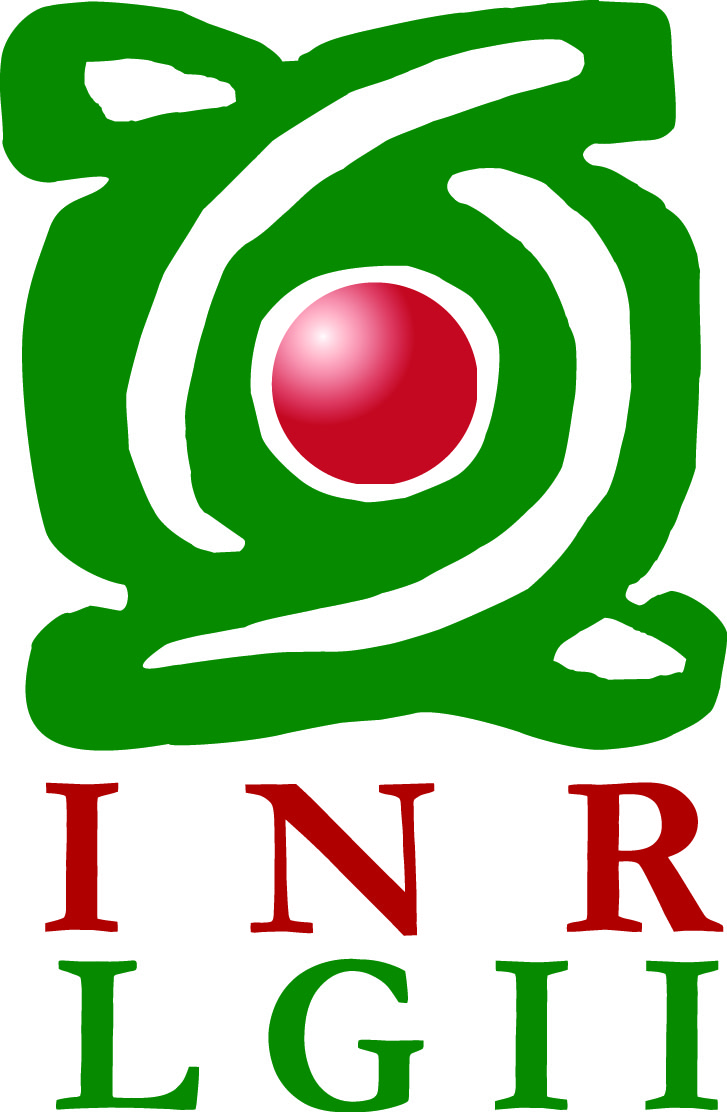 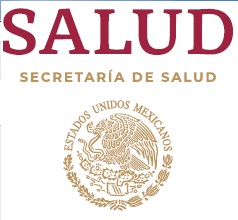 DATOS DE  	Unidad  Médica que envía _________________________   Unidad Médica que recibe __________________Servicio que envía ________________________    servicio que recibe _________________Medico que envía ________________________     medico que recibe  _____________________DATOS DEL PACIENTENombre del paciente: ______________________________________________________________Edad, _____________     sexo_____________________  Num   exp __________________	 Fecha de ingreso ________________                           fecha de egreso__________________Dx. de Ingreso ______________________Dx.. Actuales ________________________DATOS DEL CASOInterpretación o importancia de los estudios realizadosResumen  de la evolución del pacienteResumen del motivo de envío Motivo especifico del envío ___________________________________                   ____________________________   NOMBRE Y FIRMA DEL MEDICO TRATANTE                                    NOMBRE Y FIRMA 						                     RESPONSABLE DE  /O SERVICIO